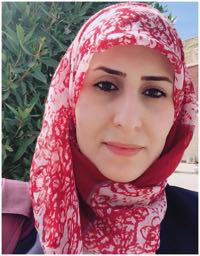 مدرس مساعد" تدريسية في كلية الهندسة / قسم هندسة الطب الحياتي "معلومات الاتصال		معلومات الاتصال		الايميل الاكاديمي الايميل الشخصيGoogle scholarresearch gatmaha.k@uokerbala.edu.iqmahaalshmari@yahoo.comhttps://scholar.google.com/citations?view_op=view_org&hl=ar&org=9552419923762332230https://www.researchgate.net/profile/Maha_Alshmari3?ev=hdr_xprf&_sg=Gz5LYQpMatiDdiNySGgg5VB_6-bzy_4oPuKrh1LZGWCvENvmpS3mqbmlydB1-1f5g0n7BTMqG46D3CnZwdjo7FOEmaha.k@uokerbala.edu.iqmahaalshmari@yahoo.comhttps://scholar.google.com/citations?view_op=view_org&hl=ar&org=9552419923762332230https://www.researchgate.net/profile/Maha_Alshmari3?ev=hdr_xprf&_sg=Gz5LYQpMatiDdiNySGgg5VB_6-bzy_4oPuKrh1LZGWCvENvmpS3mqbmlydB1-1f5g0n7BTMqG46D3CnZwdjo7FOEالمؤهلات الاكاديمية:المؤهلات الاكاديمية:2008-2009بكالوريوس ...... جامعة بابل......    كلية الهندسة ......قسم الهندسة الكهربائيةبكالوريوس ...... جامعة بابل......    كلية الهندسة ......قسم الهندسة الكهربائية2016-2017ماجستير ........ جامعة بابل......      كلية الهندسة .... اتصالات/ إلكترونيك عنوان الرسالة "Design Simulation and  test of Nano Electro Mechanical Systems  based on  On-line test through Bias Superposition"ماجستير ........ جامعة بابل......      كلية الهندسة .... اتصالات/ إلكترونيك عنوان الرسالة "Design Simulation and  test of Nano Electro Mechanical Systems  based on  On-line test through Bias Superposition"خبرة التدريس للدراسات الاولية :خبرة التدريس للدراسات الاولية :المؤهلات والمهارات :المؤهلات والمهارات :خبرة في مجال البرامج الحاسوبية(Office, Internet, Windows, Matlab, Maltzim  ,Photoshop , AutoCAD's ).حاصل على شهادة كفاءة الحاسوب بتقدير امتياز.خبرة في برمجة االارديوينوحاصل على شهادة  دورة طرائق التدريس وبتقدير جيد جدا .حاصله على شهاده في برامج اداره المراجع EndNote, Mendeley خبره في كتابة البحوث ب LATEXخيره في ربط انواع الدوائر الكهربائية خبره من خلال المشاركة والحصول على شهادات مشاركه في العديد من ورش العمل والدورات التدريبية حول كيفية نشر البحوث في المحلات العالمية /سكوبس وكلارفيتخبرة في مجال البرامج الحاسوبية(Office, Internet, Windows, Matlab, Maltzim  ,Photoshop , AutoCAD's ).حاصل على شهادة كفاءة الحاسوب بتقدير امتياز.خبرة في برمجة االارديوينوحاصل على شهادة  دورة طرائق التدريس وبتقدير جيد جدا .حاصله على شهاده في برامج اداره المراجع EndNote, Mendeley خبره في كتابة البحوث ب LATEXخيره في ربط انواع الدوائر الكهربائية خبره من خلال المشاركة والحصول على شهادات مشاركه في العديد من ورش العمل والدورات التدريبية حول كيفية نشر البحوث في المحلات العالمية /سكوبس وكلارفيتالوظائفالوظائفم. مهندس ,رئاسة جامعة كربلاء   من 2010 الى 2017.مدرس مساعد  /رئاسة جامعة كربلاء و منسبه تنسيبا كاملا الى كلية الهندسة / فسم هندسة الطب الحياتي من 2018  ولحد الان .م. مهندس ,رئاسة جامعة كربلاء   من 2010 الى 2017.مدرس مساعد  /رئاسة جامعة كربلاء و منسبه تنسيبا كاملا الى كلية الهندسة / فسم هندسة الطب الحياتي من 2018  ولحد الان .	لدي بحث قيد النشر في مجله ضمن مستوعبات سكوباس  "journal of Materials Research and Technology"  بعنوان        "Design simulation and test of Nano electromechanical switch based on  on-line test through bias superposition"  	لدي بحث قيد النشر في مجله ضمن مستوعبات سكوباس  "journal of Materials Research and Technology"  بعنوان        "Design simulation and test of Nano electromechanical switch based on  on-line test through bias superposition"  